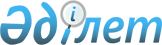 Об утверждении Правил определения научных природных объектов, подлежащих присвоению статуса "Научный природный объект - национальное достояние"Приказ и.о. Министра экологии и природных ресурсов Республики Казахстан от 30 марта 2023 года № 104. Зарегистрирован в Министерстве юстиции Республики Казахстан 30 марта 2023 года № 32181
      В соответствии с подпунктом 6-1) статьи 8 Закона Республики Казахстан "Об особо охраняемых природных территориях" ПРИКАЗЫВАЮ:
      1. Утвердить прилагаемые Правила определения научных природных объектов, подлежащих присвоению статуса "Научный природный объект – национальное достояние".
      2. Комитету лесного хозяйства и животного мира Министерства экологии и природных ресурсов Республики Казахстан в установленном законодательством порядке обеспечить:
      1) государственную регистрацию настоящего приказа в Министерстве юстиции Республики Казахстан;
      2) размещение настоящего приказа на интернет-ресурсе Министерства экологии и природных ресурсов Республики Казахстан после его официального опубликования;
      3) в течение десяти рабочих дней после государственной регистрации настоящего приказа представление в Департамент юридической службы Министерства экологии и природных ресурсов Республики Казахстан сведений об исполнении мероприятий, предусмотренных подпунктами 1) и 2) настоящего пункта.
      3. Контроль за исполнением настоящего приказа возложить на курирующего вице-министра экологии и природных ресурсов Республики Казахстан.
      4. Настоящий приказ вводится в действие по истечении десяти календарных дней после дня его первого официального опубликования.
      "СОГЛАСОВАН"Министерство науки и высшего образованияРеспублики Казахстан
      "СОГЛАСОВАН"Министерство финансовРеспублики Казахстан
      "СОГЛАСОВАН"Министерство культуры и спортаРеспублики Казахстан
      "СОГЛАСОВАН"Министерство национальной экономикиРеспублики Казахстан Правила
определения научных  природных объектов, подлежащих присвоению статуса "Научный природный объект – национальное достояние" Глава 1. Общие положения
      1. Настоящие Правила определения научных природных объектов, подлежащих присвоению статуса "Научный природный объект – национальное достояние" (далее – Правила) разработаны в соответствии с подпунктом 6-1) статьи 8 Закона Республики Казахстан "Об особо охраняемых природных территориях" (далее – Закон) и определяют порядок определения научных природных объектов, подлежащих присвоению статуса "Научный природный объект – национальное достояние".
      2. В настоящих Правилах используются следующие термины и определения:
      1) уполномоченный орган в области особо охраняемых природных территорий (далее – уполномоченный орган) – государственный орган, осуществляющий функции управления, контроля и надзора, охраны и защиты особо охраняемых природных территорий;
      2) национальное культурное достояние – материальные культурные ценности, имеющие особое значение для истории и культуры страны и включенные в Государственный реестр объектов национального культурного достояния;
      2) Государственный реестр объектов национального культурного достояния - перечень национального культурного достояния, имеющий особое значение для истории и культуры страны (далее - Государственный реестр). Глава 2. Порядок определения научных природных объектов, подлежащих присвоению статуса "Научный природный объект – национальное достояние"
      3. Научными природными объектами со статусом "Научный природный объект - национальное достояние" признаются уникальные объекты естественного или искусственного происхождения, особо ценные в научном отношении и являющиеся национальным достоянием.
      4. К научным природным объектам со статусом "Научный природный объект - национальное достояние" могут быть отнесены:
      уникальные объекты по сохранению, разведению, реинтродукции редких и находящихся под угрозой исчезновения видов растений и животных;
      уникальные фонды научной и научно-технической информации по природным объектам;
      уникальные исследовательские и экспериментальные установки, комплексы, научно-испытательные полигоны, связанные с изучением, сохранением, воспроизводством и использованием видов растений, животных и микроорганизмов.
      5. Руководители научных природных объектов подают в уполномоченный орган ходатайство о присвоении статуса "Научный природный объект – национальное достояние".
      К ходатайству прилагаются следующие документы:
      1) справка о деятельности научных природных объектов, отражающая уникальность объекта, а также вклад в развитие культуры и искусства Казахстана;
      2) сведения об уникальных объектах по сохранению, разведению, реинтродукции редких и находящихся под угрозой исчезновения видов растений и животных, уникальных фондах научной и научно-технической информации по природным объектам, уникальных исследовательских и экспериментальных установок, комплексов, научно-испытательных полигонах;
      3) копии материалов, опубликованных в средствах массовой информации республиканского уровня и в иностранных средствах массовой информации (не менее десяти публикаций) о деятельности;
      4) копии документов, свидетельствующих об участии на мероприятиях в области особо охраняемых природных территорий (конкурсах, фестивалях, выставках республиканского и международного значений).
      6. Ходатайства направляются в адрес уполномоченного органа в срок до 1 июля текущего года. Ходатайства, направленные с нарушением указанного срока к рассмотрению, не принимаются.
      7. Уполномоченный орган на основе рекомендации комиссии, созданной при уполномоченном органе (далее – Комиссия), до 10 октября вносит в Правительство Республики Казахстан на рассмотрение проект постановления Правительства Республики Казахстан о присвоении статуса "Научный природный объект – национальное достояние" научными природными объектами в соответствии с законодательством Республики Казахстан.
      8. Комиссия формируется из числа сотрудников уполномоченного органа, научных сотрудников в области культуры, особо охраняемых природных территорий. Количество членов комиссии является нечетным и состоит из председателя, членов комиссии и составляет не менее семи человек.
      9. Заседания Комиссии считаются правомочными, если на них присутствует не менее двух третей от общего числа членов Комиссии.
      10. Решения Комиссии принимаются простым большинством голосов от общего числа членов Комиссии. При равенстве голосов членов Комиссии голос председателя является решающим.
      11. Решения Комиссии оформляются протоколом и носят рекомендательный характер.
      12. Статус "Научный природный объект – национальное достояние" присваивается Правительством Республики Казахстан по представлению уполномоченного органа.
      13. В течение семи календарных дней после принятия постановления Правительства уполномоченным органом направляются материалы в уполномоченный орган в области культуры для включения в Государственный реестр.
      14. После включения в Государственный реестр уполномоченный орган опубликовывает соответствующую информацию на официальном сайте уполномоченного органа и средствах массовой информации.
      15. Статус "Научный природный объект - национальное достояние" удостоверяется сертификатом по форме, согласно приложению, к настоящим Правилам.                          Сертификат, удостоверяющий статус
                   "Научный природный объект - национальное достояние"
      1. Научный природный объект ______________________________________________                                           (наименование юридического лица)
      2. Данные научного природного объекта:______________________________________                                                 (реквизиты юридического лица)
      3. Вид научного природного объекта:_________________________________________
      4. На основании постановления Правительства Республики Казахстан о присвоениистатуса "Научный природный объект – национальное достояние"______________________________ № ____ от "___" __________ 20___ года удостоверяется:статус "Научный природный объект - национальное достояние"
      Должностное лицо уполномоченного органа _______________________________________________________________ (подпись) (фамилия, имя, отчество (при наличии) и должность)
      Место для печати
					© 2012. РГП на ПХВ «Институт законодательства и правовой информации Республики Казахстан» Министерства юстиции Республики Казахстан
				
      И.о. министра экологии иприродных ресурсов Республики Казахстан

З. Сулейменова
Утверждены приказом
И.о. министра экологии
и природных ресурсов
Республики Казахстан
от 30 марта 2023 года № 104Приложение
к Правилам определения научных
природных объектов, подлежащих
присвоению статуса "Научный
природный объект –
национальное достояние"форма
город ______ № _____ "___"
_______ 20___ года